Środki czyszczące przeznaczone do utrzymania w czystości pojazdu serii EN64Tabela 1 Środki czyszczące do utrzymania w czystości pojazdu serii EN64
na podstawie Dokumentacji Techniczno-RuchowejŚrodki czyszczące zalecane przez producenta do utrzymania w czystości pojazdu serii EN77Tabela 2 Środki czyszczące do utrzymania w czystości pojazdu serii EN77 
na podstawie Dokumentacji Techniczno-RuchowejŚrodki czyszczące zalecane przez producenta do utrzymania w czystości pojazdu serii EN78Tabela 3 Środki czyszczące do utrzymania w czystości pojazdu serii EN78
na podstawie Dokumentacji Techniczno-RuchowejŚrodki czyszczące zalecane przez producenta do utrzymania w czystości pojazdu serii EN79.Tabela 4 Środki czyszczące do utrzymania w czystości pojazdu serii EN79 
na podstawie Dokumentacji Techniczno-RuchowejŚrodki czyszczące zalecane przez producenta do utrzymania w czystości pojazdu serii EN57-FPSTabela 4 Środki czyszczące do utrzymania w czystości pojazdu serii EN57-FPS 
na podstawie Dokumentacji Techniczno-RuchowejZ uwagi na możliwe zmiany w ofercie przewozowej, Zamawiający zastrzega sobie na zmianę zapisów załącznika nr 5 ze względu na zakup/dzierżawę nowej serii pojazdów kolejowych. Tabela 5 Środki czyszczące do utrzymania w czystości zakupionych/dzierżawionych pojazdów kolejowych nowej serii na podstawie Dokumentacji Techniczno-RuchowejTabela 6 Środki czyszczące do utrzymania w czystości zakupionych/dzierżawionych pojazdów kolejowych nowej serii na podstawie Dokumentacji Techniczno-RuchowejTabela 7 Środki czyszczące do utrzymania w czystości zakupionych/dzierżawionych pojazdów kolejowych nowej serii na podstawie Dokumentacji Techniczno-Ruchowej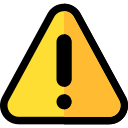 WAŻNESzczegółowe metody czyszczenia i konserwacji powierzchni wewnętrznych i zewnętrznych EZT zostały wykazane w Dokumentacji Techniczno-Ruchowej pojazdów. Dokumentacja Techniczno-Ruchowa pojazdów dostępna do wglądu u Zamawiającego.Do mycia i konserwacji EZT należy stosować wyłącznie środki myjące, konserwujące i detergenty dopuszczone do stosowania w kolejnictwie.W razie wątpliwości szczegółowe informacje odnośnie czyszczenia (oraz środków używanych do czyszczenia) wybranych elementów, materiałów oraz podzespołów można uzyskać u danego producenta.Środki należy stosować zgodnie z ich kartami charakterystyki oraz zaleceniami producenta. 
W Szczególności należy zwrócić uwagę na czas oddziaływania środka na powierzchni, mając na uwadze temperaturę i inne czynniki zewnętrzne, aby nie dopuścić do uszkodzenia powierzchni malowanej (rozjaśnienie, zmatowienie lub zmiękczenie powierzchni).Wykonawca, w okresie realizacji Umowy, może zmienić listę dozwolonych środków myjących za zgodą Zamawiającego. Zmiana w powyższym zakresie następować będzie po pisemnym potwierdzeniu przez Zamawiającego, bez konieczności zawarcia aneksu do Umowy w tym zakresie. Zamawiający wymaga, aby do zgłoszenia Wykonawca załączył następujące dokumenty: wskazanie zastępowanych i nowych środków myjących, uzasadnienie zmiany oraz dla nowych środków: kartę charakterystyki, opis produktu sporządzony przez producenta i opis technologii stosowania.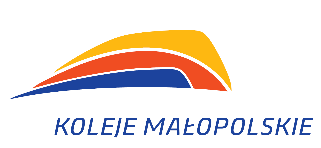 Załącznik nr 5Znak sprawy: KMDL/251/12/2020Wykaz środków chemicznych wskazanych przez producenta
 taboru zgodnie z Dokumentacją Techniczno – Ruchową pojazdówWykaz środków chemicznych wskazanych przez producenta
 taboru zgodnie z Dokumentacją Techniczno – Ruchową pojazdówSERIA POJAZDUSERIA POJAZDUSERIA POJAZDUSERIA POJAZDUEN64Lp.Nazwa środka myjącegoPrzeznaczenieSzczegółowy opisSzczegółowy opis1P3 Grato 3000Mycie powierzchni zewnętrznychDokumentacja Techniczno-Ruchowa /
40WE 0159-1 / Załącznik 5 / 
Instrukcja utrzymania pojazdu w czystościDokumentacja Techniczno-Ruchowa /
40WE 0159-1 / Załącznik 5 / 
Instrukcja utrzymania pojazdu w czystości2P3 Grato N/P3 Grato NDBMycie powierzchni zewnętrznychDokumentacja Techniczno-Ruchowa /
40WE 0159-1 / Załącznik 5 / 
Instrukcja utrzymania pojazdu w czystościDokumentacja Techniczno-Ruchowa /
40WE 0159-1 / Załącznik 5 / 
Instrukcja utrzymania pojazdu w czystości3P3 Rimol 768Neutralny wysoce efektywny środek myjący do wszystkich rodzajów powierzchni (guma,metal, tworzywa, powierzchnie malowane), 
a w szczególności do materiałów aluminiowychDokumentacja Techniczno-Ruchowa /
40WE 0159-1 / Załącznik 5 / 
Instrukcja utrzymania pojazdu w czystościDokumentacja Techniczno-Ruchowa /
40WE 0159-1 / Załącznik 5 / 
Instrukcja utrzymania pojazdu w czystości4P3 Glin PlusUniwersalny środek myjący do wszystkich rodzajów powierzchni (podłogi, ściany beton., tworzywa, ceramika, maszyny, pojazdy itp.)Dokumentacja Techniczno-Ruchowa /
40WE 0159-1 / Załącznik 5 / 
Instrukcja utrzymania pojazdu w czystościDokumentacja Techniczno-Ruchowa /
40WE 0159-1 / Załącznik 5 / 
Instrukcja utrzymania pojazdu w czystości5P3 Glin floorWnętrze pojazdu – podłogi I wykładzinyDokumentacja Techniczno-Ruchowa /
40WE 0159-1 / Załącznik 5 / 
Instrukcja utrzymania pojazdu w czystościDokumentacja Techniczno-Ruchowa /
40WE 0159-1 / Załącznik 5 / 
Instrukcja utrzymania pojazdu w czystości6P3 BegesolMycie zewnętrzne – usuwanie insektówDokumentacja Techniczno-Ruchowa /
40WE 0159-1 / Załącznik 5 / 
Instrukcja utrzymania pojazdu w czystościDokumentacja Techniczno-Ruchowa /
40WE 0159-1 / Załącznik 5 / 
Instrukcja utrzymania pojazdu w czystości7AGS 221Usuwanie graffiti z zewnętrznej powłoki lakierniczejDokumentacja Techniczno-Ruchowa /
40WE 0159-1 / Załącznik 5 / 
Instrukcja utrzymania pojazdu w czystościDokumentacja Techniczno-Ruchowa /
40WE 0159-1 / Załącznik 5 / 
Instrukcja utrzymania pojazdu w czystości8P3 Scribex 4000Usuwanie graffiti z zewnętrznej powłoki lakierniczejDokumentacja Techniczno-Ruchowa /
40WE 0159-1 / Załącznik 5 / 
Instrukcja utrzymania pojazdu w czystościDokumentacja Techniczno-Ruchowa /
40WE 0159-1 / Załącznik 5 / 
Instrukcja utrzymania pojazdu w czystościSERIA POJAZDUSERIA POJAZDUSERIA POJAZDUSERIA POJAZDUEN77Lp.Nazwa środka myjącegoPrzeznaczenieSzczegółowy opis Szczegółowy opis 1Zgodnie z zapisami Dokumentacji Techniczno-RuchowejKonserwacja i czyszczenie wyłożeń laminowanychDokumentacja Techniczno-Ruchowa / Załącznik nr 24 - Instrukcja utrzymania w czystościDokumentacja Techniczno-Ruchowa / Załącznik nr 24 - Instrukcja utrzymania w czystości2Zgodnie z zapisami Dokumentacji Techniczno-RuchowejCzyszczenie powierzchni lakierowanychDokumentacja Techniczno-Ruchowa / Załącznik nr 24 - Instrukcja utrzymania w czystościDokumentacja Techniczno-Ruchowa / Załącznik nr 24 - Instrukcja utrzymania w czystości3Zgodnie z zapisami Dokumentacji Techniczno-RuchowejCzyszczenie miejsc fugowanychDokumentacja Techniczno-Ruchowa / Załącznik nr 24 - Instrukcja utrzymania w czystościDokumentacja Techniczno-Ruchowa / Załącznik nr 24 - Instrukcja utrzymania w czystości4DEKONTAMINOL KOD 2XUsuwanie graffiti z powierzchni malowanychDokumentacja Techniczno-Ruchowa / Załącznik nr 24 - Instrukcja utrzymania w czystościDokumentacja Techniczno-Ruchowa / Załącznik nr 24 - Instrukcja utrzymania w czystości5AGS 2+Usuwanie graffiti z powierzchni malowanychDokumentacja Techniczno-Ruchowa / Załącznik nr 24 - Instrukcja utrzymania w czystościDokumentacja Techniczno-Ruchowa / Załącznik nr 24 - Instrukcja utrzymania w czystości6AGS 5Usuwanie graffiti z powierzchni malowanychDokumentacja Techniczno-Ruchowa / Załącznik nr 24 - Instrukcja utrzymania w czystościDokumentacja Techniczno-Ruchowa / Załącznik nr 24 - Instrukcja utrzymania w czystości7AGS 221Usuwanie graffiti z powierzchni malowanychDokumentacja Techniczno-Ruchowa / Załącznik nr 24 - Instrukcja utrzymania w czystościDokumentacja Techniczno-Ruchowa / Załącznik nr 24 - Instrukcja utrzymania w czystości8Zgodnie z zapisami Dokumentacji Techniczno-RuchowejPielęgnacja i konserwacja wykładziny podłogowejDokumentacja Techniczno-Ruchowa / Załącznik nr 24 - Instrukcja utrzymania w czystościDokumentacja Techniczno-Ruchowa / Załącznik nr 24 - Instrukcja utrzymania w czystości9Zgodnie z zapisami Dokumentacji Techniczno-RuchowejMeble tapicerowaneDokumentacja Techniczno-Ruchowa / Załącznik nr 24 - Instrukcja utrzymania w czystościDokumentacja Techniczno-Ruchowa / Załącznik nr 24 - Instrukcja utrzymania w czystościSERIA POJAZDUSERIA POJAZDUSERIA POJAZDUSERIA POJAZDUEN78Lp.Nazwa środka myjącegoPrzeznaczenieSzczegółowy opis Szczegółowy opis 1FOAM AM 5Czyszczenie powierzchni lakierowanych i miejsc fugowanychDokumentacja Techniczno-Ruchowa / Instrukcja utrzymania 
w czystości zespołu trakcyjnego 
31WE-MLPDokumentacja Techniczno-Ruchowa / Instrukcja utrzymania 
w czystości zespołu trakcyjnego 
31WE-MLP2VECOM Graffiti RemoverUsuwanie graffiti z powierzchni malowanychDokumentacja Techniczno-Ruchowa / Instrukcja utrzymania 
w czystości zespołu trakcyjnego 
31WE-MLPDokumentacja Techniczno-Ruchowa / Instrukcja utrzymania 
w czystości zespołu trakcyjnego 
31WE-MLP3AGS 221Usuwanie graffiti z powierzchni malowanychDokumentacja Techniczno-Ruchowa / Instrukcja utrzymania 
w czystości zespołu trakcyjnego 
31WE-MLPDokumentacja Techniczno-Ruchowa / Instrukcja utrzymania 
w czystości zespołu trakcyjnego 
31WE-MLP4AGS 5 SRUsuwanie graffiti z powierzchni malowanychDokumentacja Techniczno-Ruchowa / Instrukcja utrzymania 
w czystości zespołu trakcyjnego 
31WE-MLPDokumentacja Techniczno-Ruchowa / Instrukcja utrzymania 
w czystości zespołu trakcyjnego 
31WE-MLP5AGS 27  Usuwanie graffiti z powierzchni malowanychDokumentacja Techniczno-Ruchowa / Instrukcja utrzymania 
w czystości zespołu trakcyjnego 
31WE-MLPDokumentacja Techniczno-Ruchowa / Instrukcja utrzymania 
w czystości zespołu trakcyjnego 
31WE-MLP6Nalezy prawidłowo dobrać stężenie w/w środków, odpowiadającym warunkom mycia pojazdu. Czyszczenie miejsc fugowanych Dokumentacja Techniczno-Ruchowa / Instrukcja utrzymania 
w czystości zespołu trakcyjnego 
31WE-MLPDokumentacja Techniczno-Ruchowa / Instrukcja utrzymania 
w czystości zespołu trakcyjnego 
31WE-MLP7Ogólniedostępne środki myjące (Segment chemii samochodowej lub taboru kolejowego)Mycie i pielęgnacja powierzchni ścian wewnętrznych Dokumentacja Techniczno-Ruchowa / Instrukcja utrzymania 
w czystości zespołu trakcyjnego 
31WE-MLPDokumentacja Techniczno-Ruchowa / Instrukcja utrzymania 
w czystości zespołu trakcyjnego 
31WE-MLP8Ogólnodostępne środki do czyszczenia tapicerki 
(Segment chemii samochodowej lub taboru kolejowego)Pielęgnacja i konserwacja wykładziny podłogowejDokumentacja Techniczno-Ruchowa / Instrukcja utrzymania 
w czystości zespołu trakcyjnego 
31WE-MLPDokumentacja Techniczno-Ruchowa / Instrukcja utrzymania 
w czystości zespołu trakcyjnego 
31WE-MLP9Ogólnodostępne środki do czyszczenia tapicerki 
(Segment chemii samochodowej lub taboru kolejowego)kolejowego)Meble tapicerowane (fotele, oparcia inwalidy)Dokumentacja Techniczno-Ruchowa / Instrukcja utrzymania 
w czystości zespołu trakcyjnego 
31WE-MLPDokumentacja Techniczno-Ruchowa / Instrukcja utrzymania 
w czystości zespołu trakcyjnego 
31WE-MLP10K2 NutaCzyszczenie i konserwacja zewnętrzna powierzchni bocznej szybDokumentacja Techniczno-Ruchowa / Instrukcja utrzymania 
w czystości zespołu trakcyjnego 
31WE-MLPDokumentacja Techniczno-Ruchowa / Instrukcja utrzymania 
w czystości zespołu trakcyjnego 
31WE-MLP11K2 Niewidzialna wycieraczkaCzyszczenie i konserwacja zewnętrzna powierzchni bocznej szybDokumentacja Techniczno-Ruchowa / Instrukcja utrzymania 
w czystości zespołu trakcyjnego 
31WE-MLPDokumentacja Techniczno-Ruchowa / Instrukcja utrzymania 
w czystości zespołu trakcyjnego 
31WE-MLPSERIA POJAZDUSERIA POJAZDUSERIA POJAZDUSERIA POJAZDUEN79Lp.Nazwa środka myjącegoPrzeznaczenieSzczegółowy opis Szczegółowy opis 1FOAM AM 5Czyszczenie powierzchni lakierowanych i miejsc fugowanychDokumentacja Techniczno-Ruchowa / Instrukcja utrzymania 
w czystości zespołu 
trakcyjnego 
45WE-MLPDokumentacja Techniczno-Ruchowa / Instrukcja utrzymania 
w czystości zespołu 
trakcyjnego 
45WE-MLP2VECOM Graffiti RemoverUsuwanie graffiti z powierzchni malowanychDokumentacja Techniczno-Ruchowa / Instrukcja utrzymania 
w czystości zespołu 
trakcyjnego 
45WE-MLPDokumentacja Techniczno-Ruchowa / Instrukcja utrzymania 
w czystości zespołu 
trakcyjnego 
45WE-MLP3AGS 221Usuwanie graffiti z powierzchni malowanychDokumentacja Techniczno-Ruchowa / Instrukcja utrzymania 
w czystości zespołu 
trakcyjnego 
45WE-MLPDokumentacja Techniczno-Ruchowa / Instrukcja utrzymania 
w czystości zespołu 
trakcyjnego 
45WE-MLP4AGS 5 SRUsuwanie graffiti z powierzchni malowanychDokumentacja Techniczno-Ruchowa / Instrukcja utrzymania 
w czystości zespołu 
trakcyjnego 
45WE-MLPDokumentacja Techniczno-Ruchowa / Instrukcja utrzymania 
w czystości zespołu 
trakcyjnego 
45WE-MLP5AGS 27  Usuwanie graffiti z powierzchni malowanychDokumentacja Techniczno-Ruchowa / Instrukcja utrzymania 
w czystości zespołu 
trakcyjnego 
45WE-MLPDokumentacja Techniczno-Ruchowa / Instrukcja utrzymania 
w czystości zespołu 
trakcyjnego 
45WE-MLP6Nalezy prawidłowo dobrać stężenie w/w środków, odpowiadającym warunkom mycia pojazdu. Czyszczenie miejsc fugowanych Dokumentacja Techniczno-Ruchowa / Instrukcja utrzymania 
w czystości zespołu 
trakcyjnego 
45WE-MLPDokumentacja Techniczno-Ruchowa / Instrukcja utrzymania 
w czystości zespołu 
trakcyjnego 
45WE-MLP7Ogólniedostępne środki myjące (Segment chemii samochodowej lub taboru kolejowego)Mycie i pielęgnacja powierzchni ścian wewnętrznych Dokumentacja Techniczno-Ruchowa / Instrukcja utrzymania 
w czystości zespołu 
trakcyjnego 
45WE-MLPDokumentacja Techniczno-Ruchowa / Instrukcja utrzymania 
w czystości zespołu 
trakcyjnego 
45WE-MLP8Ogólnodostępne środki do czyszczenia tapicerki 
(Segment chemii samochodowej lub taboru kolejowego)Pielęgnacja i konserwacja wykładziny podłogowejDokumentacja Techniczno-Ruchowa / Instrukcja utrzymania 
w czystości zespołu 
trakcyjnego 
45WE-MLPDokumentacja Techniczno-Ruchowa / Instrukcja utrzymania 
w czystości zespołu 
trakcyjnego 
45WE-MLP9Ogólnodostępne środki do czyszczenia tapicerki 
(Segment chemii samochodowej lub taboru kolejowego)kolejowego)Meble tapicerowane (fotele, oparcia inwalidy)Dokumentacja Techniczno-Ruchowa / Instrukcja utrzymania 
w czystości zespołu 
trakcyjnego 
45WE-MLPDokumentacja Techniczno-Ruchowa / Instrukcja utrzymania 
w czystości zespołu 
trakcyjnego 
45WE-MLP10K2 NutaCzyszczenie i konserwacja zewnętrzna powierzchni bocznej szybDokumentacja Techniczno-Ruchowa / Instrukcja utrzymania 
w czystości zespołu 
trakcyjnego 
45WE-MLPDokumentacja Techniczno-Ruchowa / Instrukcja utrzymania 
w czystości zespołu 
trakcyjnego 
45WE-MLP11K2 Niewidzialna wycieraczkaCzyszczenie i konserwacja zewnętrzna powierzchni bocznej szybDokumentacja Techniczno-Ruchowa / Instrukcja utrzymania 
w czystości zespołu 
trakcyjnego 
45WE-MLPDokumentacja Techniczno-Ruchowa / Instrukcja utrzymania 
w czystości zespołu 
trakcyjnego 
45WE-MLPSERIA POJAZDUSERIA POJAZDUSERIA POJAZDUSERIA POJAZDUEN57-FPSLp.Nazwa środka myjącegoPrzeznaczenieSzczegółowy opisSzczegółowy opis1TCS 1Mycie pudłaDokumentacja Techniczno-Ruchoma / Instrukcja utrzymania 
w czystości pojazdu
EN57-FPSDokumentacja Techniczno-Ruchoma / Instrukcja utrzymania 
w czystości pojazdu
EN57-FPS2TCS Rail CleanerMycie pudłaDokumentacja Techniczno-Ruchoma / Instrukcja utrzymania 
w czystości pojazdu
EN57-FPSDokumentacja Techniczno-Ruchoma / Instrukcja utrzymania 
w czystości pojazdu
EN57-FPS3AGS 221Usuwanie graffiti z powierzchni malowanychDokumentacja Techniczno-Ruchoma / Instrukcja utrzymania 
w czystości pojazdu
EN57-FPSDokumentacja Techniczno-Ruchoma / Instrukcja utrzymania 
w czystości pojazdu
EN57-FPS4AGS 5 SRUsuwanie graffiti z powierzchni malowanychDokumentacja Techniczno-Ruchoma / Instrukcja utrzymania 
w czystości pojazdu
EN57-FPSDokumentacja Techniczno-Ruchoma / Instrukcja utrzymania 
w czystości pojazdu
EN57-FPS5Zgodnie z zapisami Dokumentacji Techniczno-RuchowejCzyszczenie i konserwacja miejsc fugowanych i szybDokumentacja Techniczno-Ruchoma / Instrukcja utrzymania 
w czystości pojazdu
EN57-FPSDokumentacja Techniczno-Ruchoma / Instrukcja utrzymania 
w czystości pojazdu
EN57-FPS6Ogólniedostępne środki myjące (Segment chemii przemysłoweji I do użytku w gospodarstwie domowym)Konserwacja i czyszczenie wyłożeń laminowanychDokumentacja Techniczno-Ruchoma / Instrukcja utrzymania 
w czystości pojazdu
EN57-FPSDokumentacja Techniczno-Ruchoma / Instrukcja utrzymania 
w czystości pojazdu
EN57-FPS7Dynamo Clean, Clean Bacto, :
Henkel Ecolab: DSM 700, 
Neomat A, Kiehl: Copex-Poly-ex, Perfect, DopomatCzyszczenie i konserwacja wykładzin podłogowejDokumentacja Techniczno-Ruchoma / Instrukcja utrzymania 
w czystości pojazdu
EN57-FPSDokumentacja Techniczno-Ruchoma / Instrukcja utrzymania 
w czystości pojazdu
EN57-FPS8Zgodnie z zapisami Dokumentacji Techniczno-RuchowejCzyszczenie części chromowanychDokumentacja Techniczno-Ruchoma / Instrukcja utrzymania 
w czystości pojazdu
EN57-FPSDokumentacja Techniczno-Ruchoma / Instrukcja utrzymania 
w czystości pojazdu
EN57-FPS9Zgodnie z zaleceniami producenta foteli TAPSCzyszczenie i konserwacja powierzchni tapicerowanejDokumentacja Techniczno-Ruchoma / Instrukcja utrzymania 
w czystości pojazdu
EN57-FPSDokumentacja Techniczno-Ruchoma / Instrukcja utrzymania 
w czystości pojazdu
EN57-FPS10Zgodnie z zapisami Dokumentacji Techniczno-RuchowejKonserwacja półek bagażowych i przedziału kierownika pociągu Dokumentacja Techniczno-Ruchoma / Instrukcja utrzymania 
w czystości pojazdu
EN57-FPSDokumentacja Techniczno-Ruchoma / Instrukcja utrzymania 
w czystości pojazdu
EN57-FPS11Ogólniedostępne środki myjące (Segment chemii przemysłoweji I do użytku w gospodarstwie domowym)Czyszczenie i konserwacja powierzchni tapicerowanej fotela maszynisty Dokumentacja Techniczno-Ruchoma / Instrukcja utrzymania 
w czystości pojazdu
EN57-FPSDokumentacja Techniczno-Ruchoma / Instrukcja utrzymania 
w czystości pojazdu
EN57-FPS12Zgodnie z zapisami Dokumentacji Techniczno-RuchowejKonserwacja toalety Dokumentacja Techniczno-Ruchoma / Instrukcja utrzymania 
w czystości pojazdu
EN57-FPSDokumentacja Techniczno-Ruchoma / Instrukcja utrzymania 
w czystości pojazdu
EN57-FPSSERIA POJAZDUSERIA POJAZDUSERIA POJAZDUSERIA POJAZDU…………………….Lp.Nazwa środka myjącegoPrzeznaczenieSzczegółowy opisSzczegółowy opis1234567891011SERIA POJAZDUSERIA POJAZDUSERIA POJAZDUSERIA POJAZDU…………………….Lp.Nazwa środka myjącegoPrzeznaczenieSzczegółowy opisSzczegółowy opis1234567891011SERIA POJAZDUSERIA POJAZDUSERIA POJAZDUSERIA POJAZDU…………………….Lp.Nazwa środka myjącegoPrzeznaczenieSzczegółowy opisSzczegółowy opis1234567891011